Основные направления работы конференций XI Международная научно-практическая конференция «УСТОЙЧИВОЕ РАЗВИТИЕ: ОБЩЕСТВО И ЭКОНОМИКА» Россия в поисках новой модели социально-экономического развитияИнновационные бизнес-модели: ESG факторы и новые рискиФинансовая экономика: эффективные решения в условиях современных вызововБизнес-информатика: история, настоящее, будущее (к 20-летию кафедры Информационных систем в экономике)Применение математических и инструментальных методов в экономикеXXI Международная конференция«Эволюция международной торговой системы: 
проблемы и перспективы»Современные тенденции развития международной торговли и торговой политикиРегиональные торговые соглашенияПрямые зарубежные инвестиции и многонациональные компанииМеждународный бизнес перед лицом новых вызововТрудовая миграция: настоящее и будущее Финансовые аспекты развития международной торговой системыXXX Международная научно-практическая конференция«АКТУАЛЬНЫЕ ПРОБЛЕМЫ МЕНЕДЖМЕНТА: СТРАТЕГИЯ И ТАКТИКА ПОВЫШЕНИЯ УСТОЙЧИВОСТИ В УСЛОВИЯХ ИЗМЕНЯЮЩЕЙСЯ СРЕДЫ»Проблемы государственного и регионального управления повышением устойчивости в условиях изменяющейся средыПроблемы управления повышением устойчивости организаций в условиях изменяющейся средыУправление человеческими ресурсами как фактор устойчивого развития организацииКруглый стол «Повышение устойчивости бизнеса в новых условиях»Круглый стол «Устойчивое развитие компаний: трансформация приоритетных направлений в современных условиях»Круглый стол «Статистический и бухгалтерский учет в университете: история и современные вызовы (к 220-летию кафедры статистики, учета и аудита СПбГУ)»Международная конференция молодых ученых-экономистов«РАЗВИТИЕ СОВРЕМЕННОЙ ЭКОНОМИКИ РОССИИ»Финансовые системы и рынки: современные вызовыСистема мирохозяйственных связей и развитие международного бизнеса в условиях трансформации экономикиТрансформация задач и инструментов управления организацией в контексте современной экономикиЦифровая трансформация экономики: математические основы, технологические и управленческие аспекты  Социально-экономическое развитие и технологические приоритеты в эпоху цифровой экономики Порядок представления материалов и условия участия в СимпозиумеРегистрация участников осуществляется до 29 февраля 2024 г. по ссылке: https://events.spbu.ru/events/anons/symposium-2024/reg.htmlСтатья для сборника материалов Симпозиума подается при регистрации.Правила оформления материаловПодробная информация о требованиях к оформлению материалов доступна по ссылке:https://events.spbu.ru/events/symposium-2024Решение о включении доклада в программу Симпозиума и о его публикации принимается на основе результатов независимого рецензирования. В случае, если планируется участие в Симпозиуме в качестве слушателя, при регистрации файл со статьей прикреплять не нужно.Авторам прошедших рецензирование материалов до 15 марта 2024 г. будет направлено приглашение принять участие в работе Симпозиума.Условием участия в Симпозиуме является оплата регистрационного взноса (стоимость указана в рублях).  Регистрационный взнос оплачивается каждым соавтором. Материалы конференции будут постатейно проиндексированы в наукометрической базе РИНЦ.Адрес программного комитета:Санкт-Петербургский государственный университет191123, Санкт-Петербург, ул. Чайковского, д.62Тел. +7 (812) 363-64-94E-mail: econsymp@spbu.ru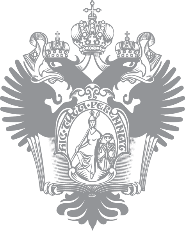 VIII МЕЖДУНАРОДНЫЙ ЭКОНОМИЧЕСКИЙ СИМПОЗИУМг. Санкт-Петербург, 11-13 апреля 2024 г.VIII МЕЖДУНАРОДНЫЙ ЭКОНОМИЧЕСКИЙ СИМПОЗИУМг. Санкт-Петербург, 11-13 апреля 2024 г.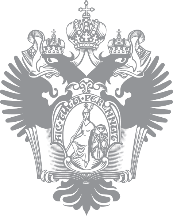 VIII МЕЖДУНАРОДНЫЙ ЭКОНОМИЧЕСКИЙ СИМПОЗИУМг. Санкт-Петербург, 11-13 апреля 2024 г.Участники Симпозиума Участники молодежной конференции 2000500